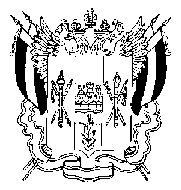 ПОСТАНОВЛЕНИЕ Р.п. КаменоломниО перечне и количественном составе участковых избирательных комиссий избирательных участков №№ 1504-1552, образованных на территории Октябрьского района Ростовской области, подлежащих формированию в 2018 годуВ связи с истечением сроков полномочий сформированных в 2013 году участковых избирательных комиссий избирательных участков №№1504-1552, образованных на территории Октябрьского района Ростовской области, в соответствии со статьей 22, пунктом 3 статьи 27 Федерального закона «Об основных гарантиях избирательных прав и права на участие в референдуме граждан Российской Федерации», подпунктом «г» пункта 1.1.1, разделом 8 Методических рекомендаций о порядке формирования территориальных избирательных комиссий, избирательных комиссий муниципальных образований, окружных и участковых избирательных комиссий», утвержденных постановлением Центральной избирательной комиссии Российской Федерации от 17.02.2010 № 192/1337-5, постановлением Избирательной комиссии Ростовской области от 04.12.2012 года № 14-2 «Об установлении единой нумерации избирательных участков, участков референдума на территории Ростовской области» Территориальная избирательная комиссия Октябрьского районаРостовской области ПОСТАНОВЛЯЕТ:1. Утвердить перечень и количественный состав участковых избирательных комиссий избирательных участков, образованных на территории Октябрьского района, подлежащих формированию в связи с истечением в 2018 году сроков их полномочий согласно приложению № 1.2. Утвердить текст сообщения Территориальной избирательной комиссии Октябрьского района,  о приеме предложений по кандидатурам членов участковых избирательных комиссий с правом решающего голоса (в резерв составов участковых комиссий) (далее – сообщение) согласно приложению № 2.3. Опубликовать сообщение в районной газете «Сельский Вестник» 04 апреля 2018 года и разместить на сайте Территориальной избирательной комиссии Октябрьского района, в информационно-коммуникационной сети «Интернет».4. Направить сообщение в органы местного самоуправления Октябрьского района, местные отделения политических партий и иные отделения местных избирательных объединений.5. Направить настоящее постановление в Избирательную комиссию Ростовской области не позднее 03 апреля 2018 года.6. Возложить контроль за выполнением настоящего постановления на секретаря Территориальной избирательной комиссии Т.А. Болдыреву.Председатель комиссии						Ю.А. ТочёныйСекретарь комиссии							Т.А. Болдырева  Приложение №1к постановлению Территориальной избирательной комиссии Октябрьского района,от 02 апреля 2018г. № 60-2Перечень и количественный состав участковых избирательных комиссий, подлежащих формированию на территории Октябрьского района,в 2018 году Приложение № 2к постановлению Территориальной избирательной комиссии от 02 апреля 2018 г.   № 60-2Сообщение Территориальной избирательной комиссии Октябрьского района Ростовской области о приеме предложений по кандидатурам членов участковых избирательных комиссий с правом решающего голоса (в резерв составов участковых комиссий)Руководствуясь пунктами 4 и 51 статьи 27 Федерального закона «Об основных гарантиях избирательных прав и права на участие в референдуме граждан Российской Федерации» Территориальная избирательная комиссия Октябрьского района объявляет прием предложений по кандидатурам для назначения членов участковых избирательных комиссий с правом решающего голоса (в резерв составов участковых комиссий) избирательных участков №№1504, 1505, 1506, 1507, 1508, 1509, 1510, 1511, 1512, 1513, 1514, 1515, 1516, 1517, 1518, 1519, 1520, 1521, 1522, 1523, 1524, 1525, 1526, 1527, 1528,  1529, 1530, 1531, 1532, 1533, 1534, 1535, 1536, 1537, 1538, 1539, 1540, 1541, 1542, 1543, 1544, 1545, 1546, 1547, 1548, 1549, 1550, 1551, 1552. Прием документов осуществляется в течение 30 дней со дня опубликования настоящего сообщения в рабочие дни с 9-00 до 18-00 часов  по адресу: Ростовская область, Октябрьский район, рабочий поселок Каменоломни, улица 40 лет Октября, 80.При внесении предложения (предложений) по кандидатурам для назначения членов участковых избирательных комиссий с правом  решающего голоса (в резерв составов участковых комиссий) необходимо представить:Для политических партий, их региональных отделений, иныхструктурных подразделений1. Решение полномочного (руководящего или иного) органа политической партии либо регионального отделения, иного структурного подразделения политической партии о внесении предложения о кандидатурах в составы участковых избирательных комиссий, оформленное в соответствии с требованиями устава политической партии.2. Если предложение о кандидатурах вносит региональное отделение, иное структурное подразделение политической партии, а в уставе политической партии не предусмотрена возможность такого внесения, - решение органа политической партии, уполномоченного делегировать региональному отделению, иному структурному подразделению политической партии полномочия по внесению предложений о кандидатурах в составы участковых избирательных комиссий о делегировании указанных полномочий, оформленное в соответствии с требованиями устава.Для иных общественных объединений1. Нотариально удостоверенная или заверенная уполномоченным на то органом общественного объединения копия действующего устава общественного объединения.2. Решение полномочного (руководящего или иного) органа общественного объединения о внесении предложения о кандидатурах в составы участковых избирательных комиссий, оформленное в соответствии с требованиями устава, либо решение по этому же вопросу полномочного (руководящего или иного) органа регионального отделения, иного структурного подразделения общественного объединения, наделенного в соответствии с уставом общественного объединения правом принимать такое решение от имени общественного объединения.3. Если предложение о кандидатурах вносит региональное отделение, иное структурное подразделение общественного объединения, а в уставе общественного объединения указанный в пункте 2 вопрос не урегулирован, - решение органа общественного объединения, уполномоченного в соответствии с уставом общественного объединения делегировать полномочия по внесению предложений о кандидатурах в составы участковых избирательных комиссий, о делегировании таких полномочий и решение органа, которому делегированы эти полномочия, о внесении предложений в составы участковых избирательных комиссий.Для иных субъектов права внесения предложений по кандидатурам в составы участковых избирательных комиссийРешение представительного органа муниципального образования, собрания избирателей по месту жительства, работы, службы, учебы.Кроме того, субъектами права внесения предложений по кандидатурам в составы участковых избирательных комиссий должны быть представлены:1. Две фотографии лица, предлагаемого в состав участковой избирательной комиссии (в резерв составов участковых комиссий), размером 3 x 4 см (без уголка). Примечание: фотографии могут быть представлены не субъектами права внесения кандидатур, а лицом, кандидатура которого предлагается в состав участковой избирательной комиссии (в резерв составов участковых комиссий).2. Письменное согласие гражданина Российской Федерации на его назначение в состав участковой избирательной комиссии (в резерв составов участковых комиссий).3. Копия паспорта или документа, заменяющего паспорт гражданина Российской Федерации, содержащего сведения о гражданстве и месте жительства лица, кандидатура которого предложена в состав участковой избирательной комиссии (в резерв составов участковых комиссий).4. Копия документа лица, кандидатура которого предложена в состав участковой избирательной комиссии (в резерв составов участковых комиссий): трудовой книжки либо справки с основного места работы, подтверждающего сведения об основном месте работы или службы, о занимаемой должности, а при отсутствии основного места работы или службы - копия документа, подтверждающего сведения о роде занятий, то есть о деятельности, приносящей ему доход, или о статусе неработающего лица (пенсионер, безработный, учащийся (с указанием наименования учебного заведения), домохозяйка, временно неработающий).5. Копии документов, подтверждающих указанные в письменном согласии сведения об образовании.Примечание. Документальным подтверждением статуса домохозяйки (домохозяина) может служить трудовая книжка с отметкой о последнем месте работы и соответствующее личное заявление с указанием статуса домохозяйки (домохозяина) либо только заявление.Перечень и количественный состав участковых избирательных комиссий, подлежащих формированию на территории Октябрьского района в 2018 годуЗаседание Территориальной избирательной комиссии Октябрьского района по формированию участковых избирательных комиссий состоится 28 мая 2018 года в 14 часов 00 минут.ТЕРРИТОРИАЛЬНАЯ ИЗБИРАТЕЛЬНАЯ КОМИССИЯОКТЯБРЬСКОГО  РАЙОНА РОСТОВСКОЙ ОБЛАСТИ2 апреля 2018 года№ 60-2 № п/пНомер участковой избирательной комиссииКоличество членов участковой избирательной комиссии с правом решающего голоса1Участковая избирательная комиссия избирательного участка № 150492Участковая избирательная комиссия избирательного участка № 150593Участковая избирательная комиссия избирательного участка № 150694Участковая избирательная комиссия избирательного участка № 150795Участковая избирательная комиссия избирательного участка № 150876Участковая избирательная комиссия избирательного участка № 150977Участковая избирательная комиссия избирательного участка № 151058Участковая избирательная комиссия избирательного участка № 1511129Участковая избирательная комиссия избирательного участка № 15121110Участковая избирательная комиссия избирательного участка № 1513511Участковая избирательная комиссия избирательного участка № 1514912Участковая избирательная комиссия избирательного участка № 1515513Участковая избирательная комиссия избирательного участка № 1516714Участковая избирательная комиссия избирательного участка № 15171115Участковая избирательная комиссия избирательного участка № 1518516Участковая избирательная комиссия избирательного участка № 15191117Участковая избирательная комиссия избирательного участка № 15201118Участковая избирательная комиссия избирательного участка № 15211119Участковая избирательная комиссия избирательного участка № 1522720Участковая избирательная комиссия избирательного участка № 1523921Участковая избирательная комиссия избирательного участка № 1524522Участковая избирательная комиссия избирательного участка № 1525723Участковая избирательная комиссия избирательного участка № 1526924Участковая избирательная комиссия избирательного участка № 1527925Участковая избирательная комиссия избирательного участка № 15281326Участковая избирательная комиссия избирательного участка № 1529927Участковая избирательная комиссия избирательного участка № 1530528Участковая избирательная комиссия избирательного участка № 1531929Участковая избирательная комиссия избирательного участка № 1532730Участковая избирательная комиссия избирательного участка № 1533731Участковая избирательная комиссия избирательного участка № 15341632Участковая избирательная комиссия избирательного участка № 1535933Участковая избирательная комиссия избирательного участка № 15361634Участковая избирательная комиссия избирательного участка № 1537935Участковая избирательная комиссия избирательного участка № 1538536Участковая избирательная комиссия избирательного участка № 1539937Участковая избирательная комиссия избирательного участка № 1540938Участковая избирательная комиссия избирательного участка № 1541739Участковая избирательная комиссия избирательного участка № 15421240Участковая избирательная комиссия избирательного участка № 15431241Участковая избирательная комиссия избирательного участка № 15441242Участковая избирательная комиссия избирательного участка № 1545943Участковая избирательная комиссия избирательного участка № 15461344Участковая избирательная комиссия избирательного участка № 1547945Участковая избирательная комиссия избирательного участка № 15481346Участковая избирательная комиссия избирательного участка № 15491647Участковая избирательная комиссия избирательного участка № 15501348Участковая избирательная комиссия избирательного участка № 15511149Участковая избирательная комиссия избирательного участка № 15529№ п/пНомер участковой избирательной комиссииКоличество членов участковой избирательной комиссии с правом решающего голоса1Участковая избирательная комиссия избирательного участка № 15049 2Участковая избирательная комиссия избирательного участка № 15059 3Участковая избирательная комиссия избирательного участка № 15069 4Участковая избирательная комиссия избирательного участка № 15079 5Участковая избирательная комиссия избирательного участка № 15087 6Участковая избирательная комиссия избирательного участка № 15097 7Участковая избирательная комиссия избирательного участка № 15105 8Участковая избирательная комиссия избирательного участка № 151112 9Участковая избирательная комиссия избирательного участка № 151211 10Участковая избирательная комиссия избирательного участка № 15135 11Участковая избирательная комиссия избирательного участка № 15149 12Участковая избирательная комиссия избирательного участка № 15155 13Участковая избирательная комиссия избирательного участка № 15167 14Участковая избирательная комиссия избирательного участка № 151711 15Участковая избирательная комиссия избирательного участка № 15185 16Участковая избирательная комиссия избирательного участка № 151911 17Участковая избирательная комиссия избирательного участка № 152011 18Участковая избирательная комиссия избирательного участка № 152111 19Участковая избирательная комиссия избирательного участка № 15227 20Участковая избирательная комиссия избирательного участка № 15239 21Участковая избирательная комиссия избирательного участка № 15245 22Участковая избирательная комиссия избирательного участка № 15257 23Участковая избирательная комиссия избирательного участка № 15269 24Участковая избирательная комиссия избирательного участка № 15279 25Участковая избирательная комиссия избирательного участка № 152813 26Участковая избирательная комиссия избирательного участка № 15299 27Участковая избирательная комиссия избирательного участка № 15305 28Участковая избирательная комиссия избирательного участка № 15319 29Участковая избирательная комиссия избирательного участка № 15327 30Участковая избирательная комиссия избирательного участка № 15337 31Участковая избирательная комиссия избирательного участка № 153416 32Участковая избирательная комиссия избирательного участка № 15359 33Участковая избирательная комиссия избирательного участка № 153616 34Участковая избирательная комиссия избирательного участка № 15379 35Участковая избирательная комиссия избирательного участка № 15385 36Участковая избирательная комиссия избирательного участка № 15399 37Участковая избирательная комиссия избирательного участка № 15409 38Участковая избирательная комиссия избирательного участка № 15417 39Участковая избирательная комиссия избирательного участка № 154212 40Участковая избирательная комиссия избирательного участка № 154312 41Участковая избирательная комиссия избирательного участка № 154412 42Участковая избирательная комиссия избирательного участка № 15459 43Участковая избирательная комиссия избирательного участка № 154613 44Участковая избирательная комиссия избирательного участка № 15479 45Участковая избирательная комиссия избирательного участка № 154813 46Участковая избирательная комиссия избирательного участка № 154916 47Участковая избирательная комиссия избирательного участка № 155013 48Участковая избирательная комиссия избирательного участка № 155111 49Участковая избирательная комиссия избирательного участка № 15529 «02» апреля 2018 года Территориальная избирательная комиссия Октябрьского района Ростовской области